Book Creator used to create a Winter story in writing. 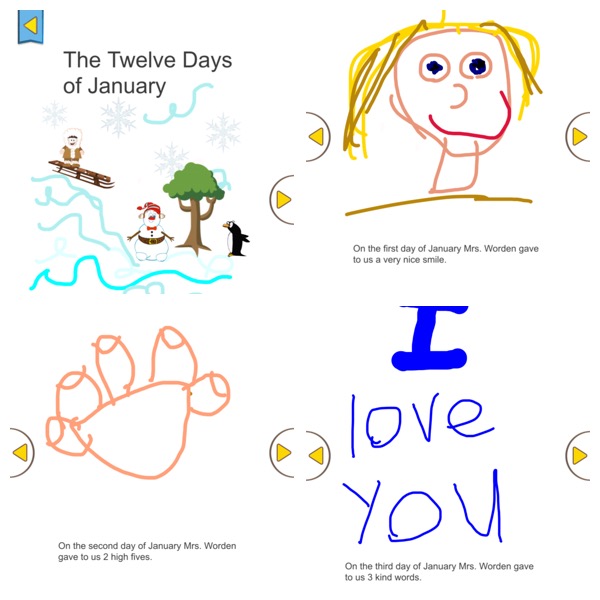 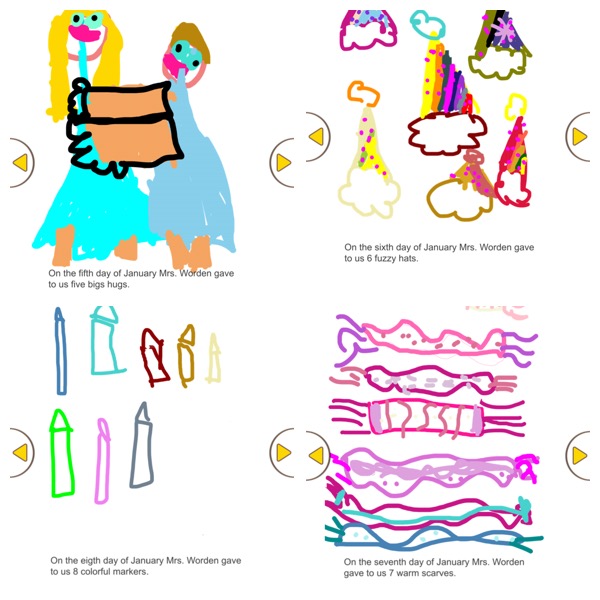 Keynote used to demonstrate student learning on what they learned about the human body. 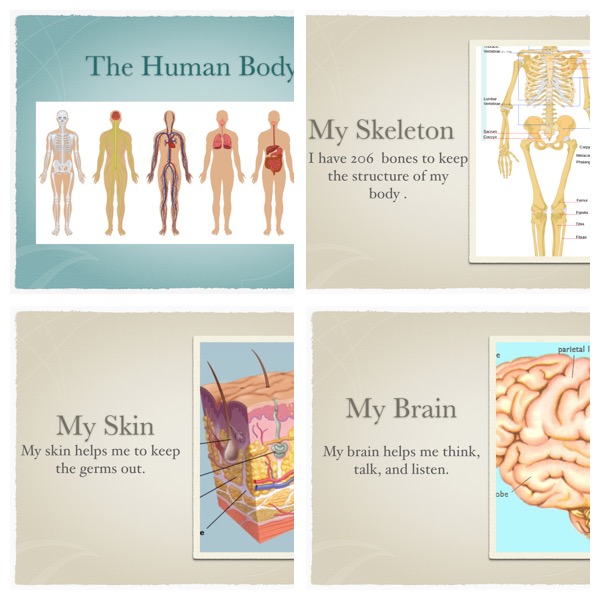 Book Creator used to explore math concepts.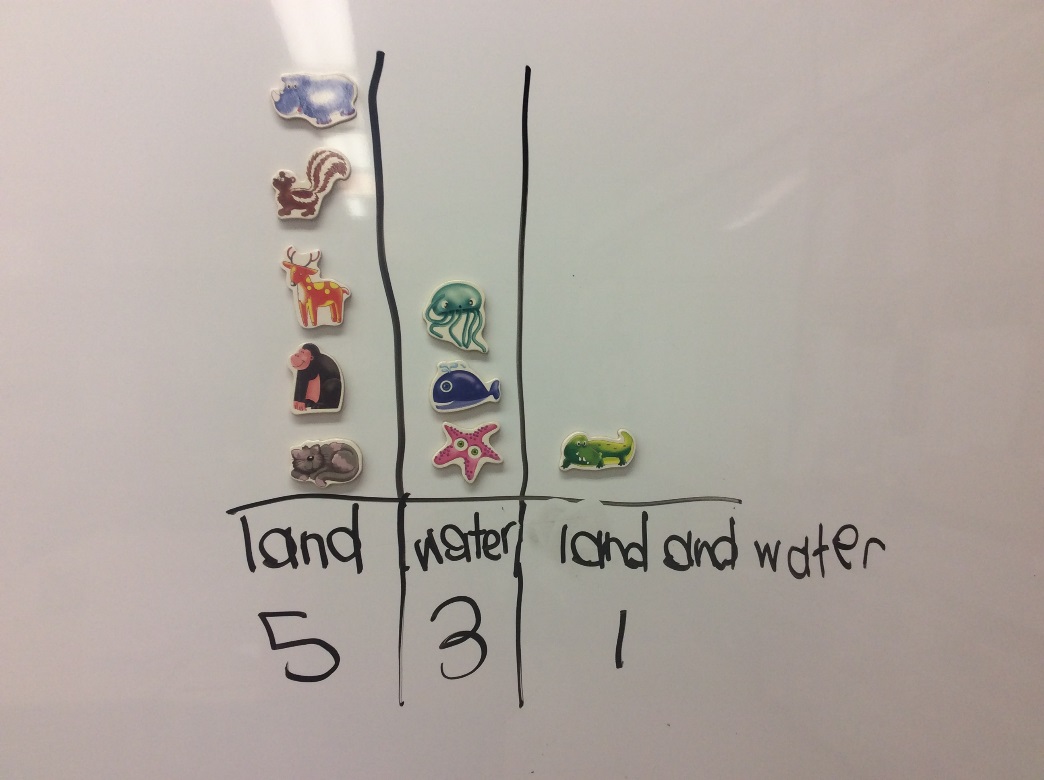 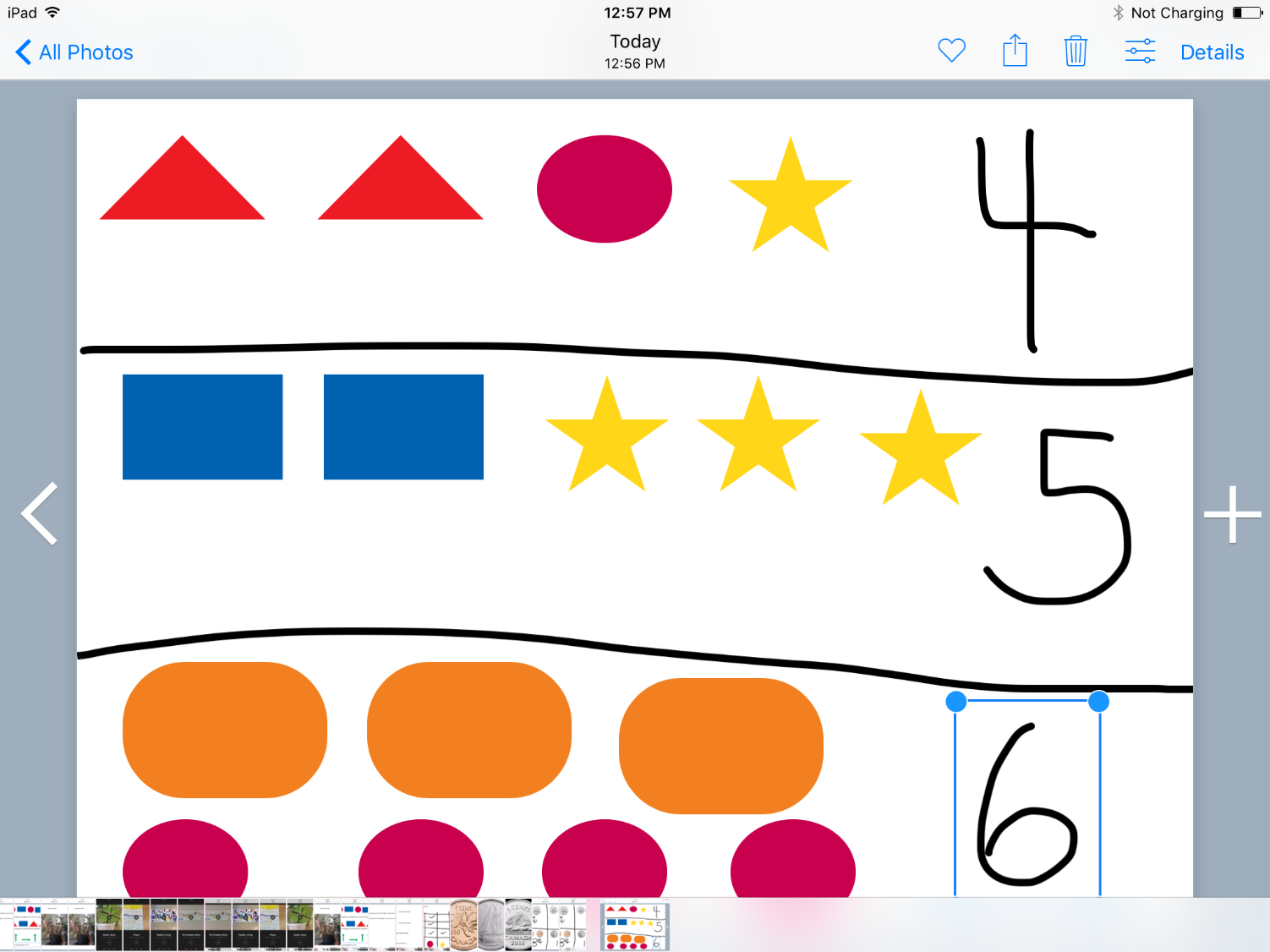 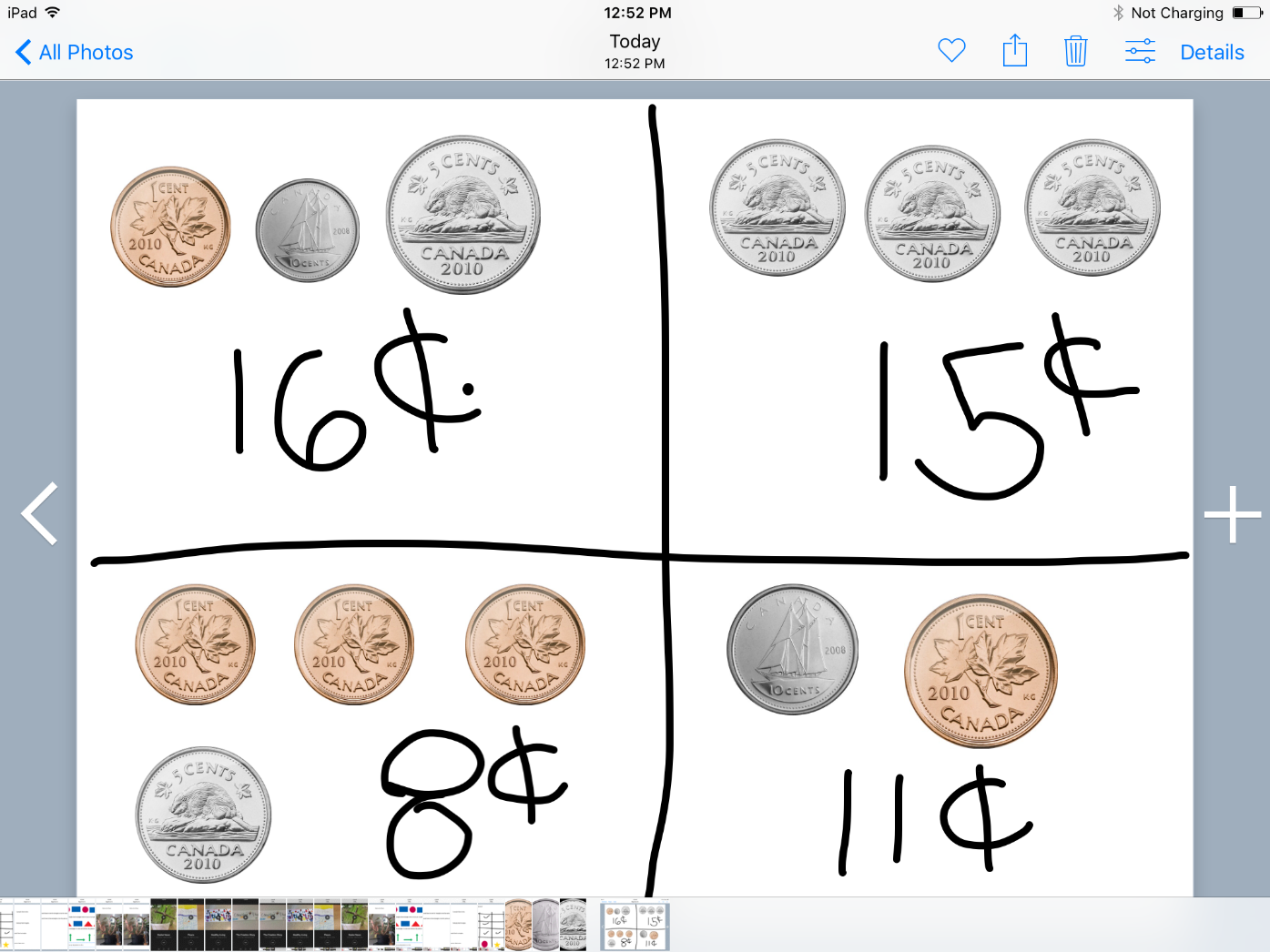 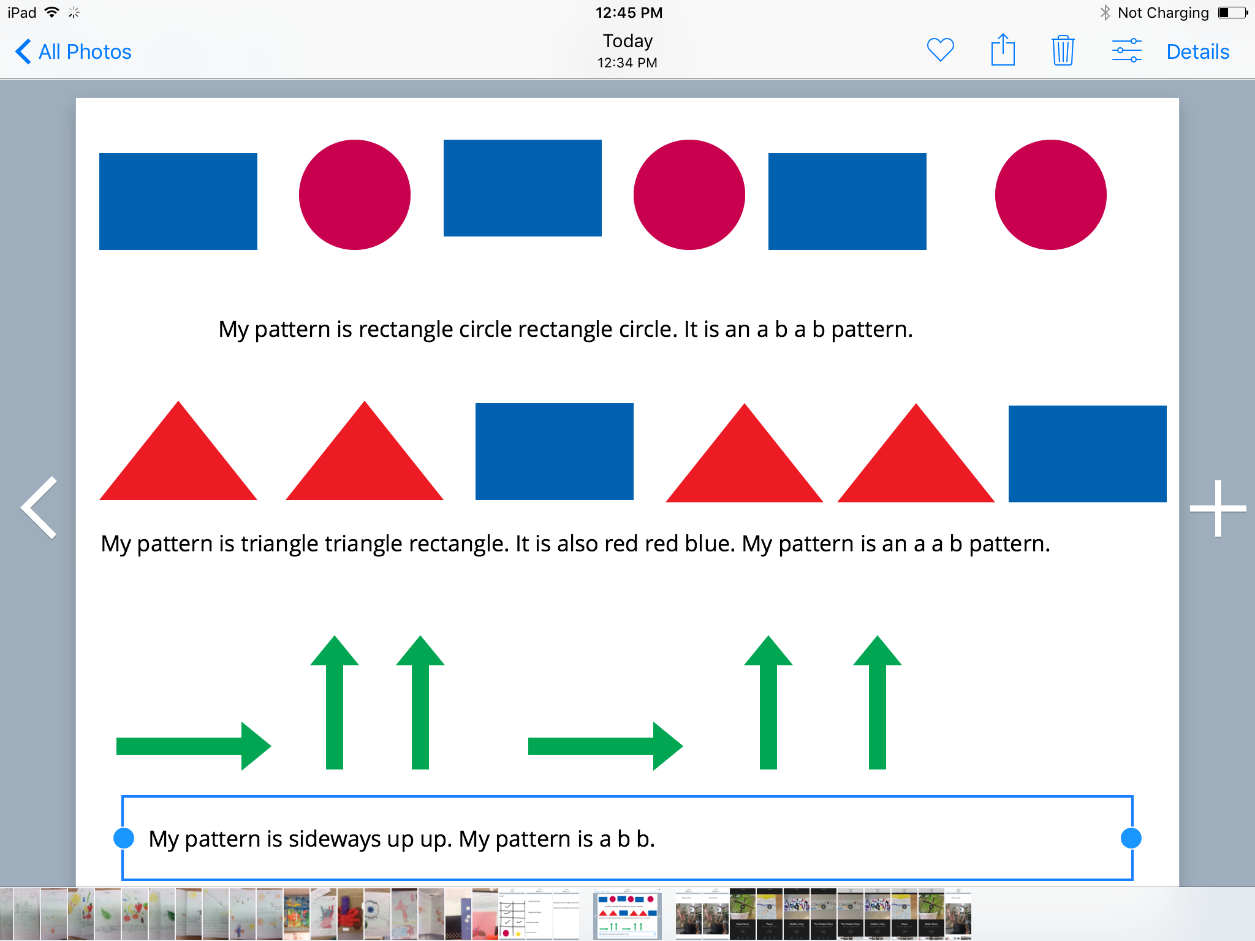 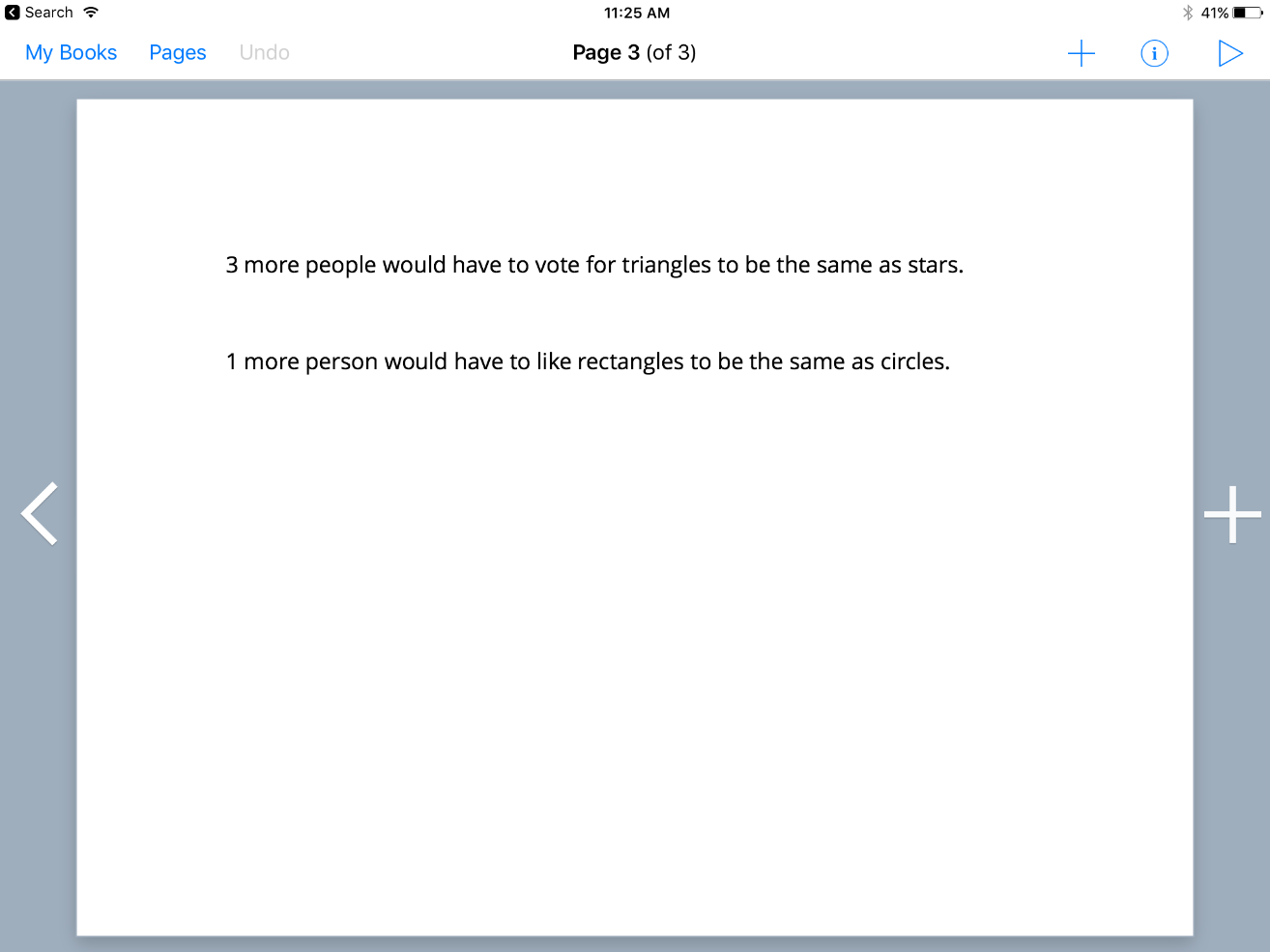 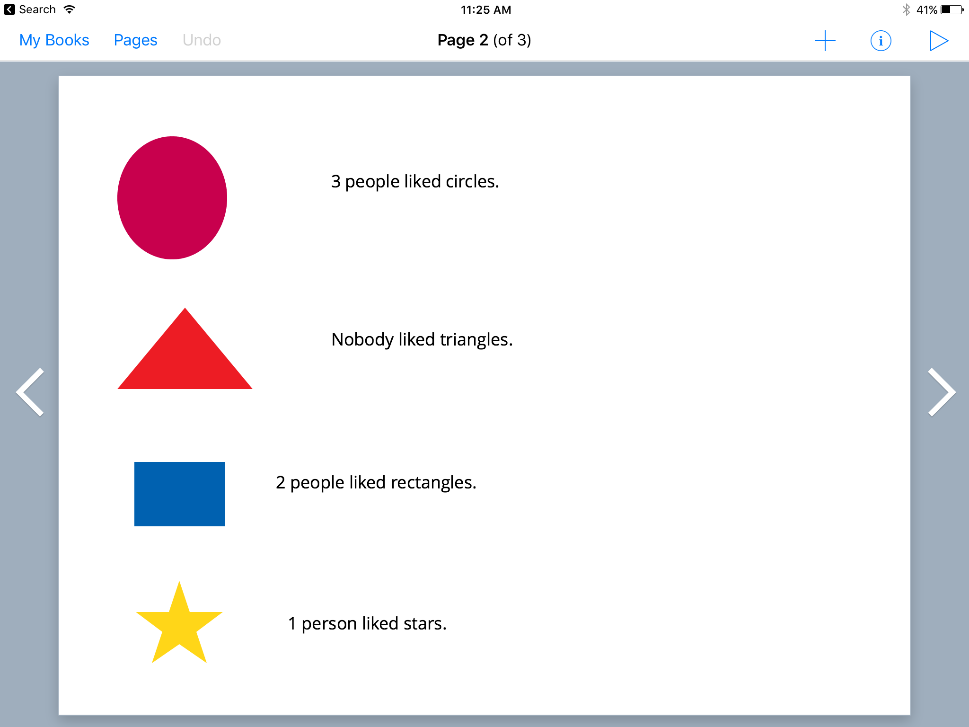 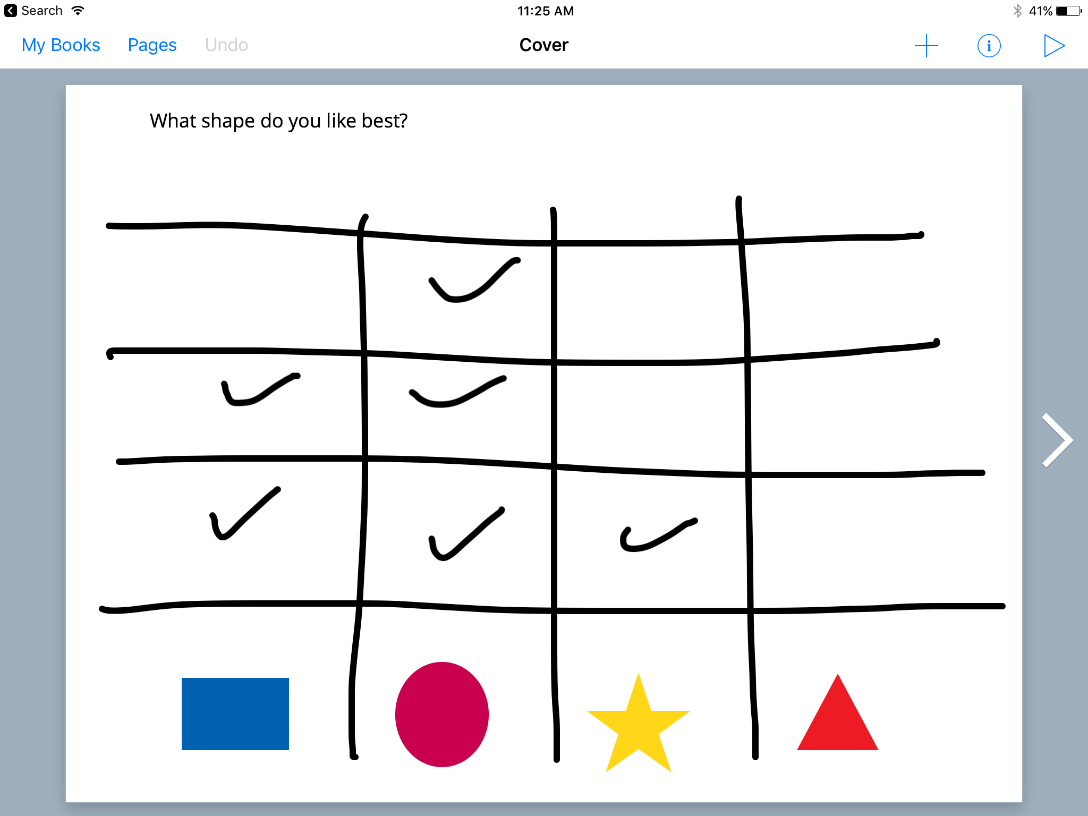 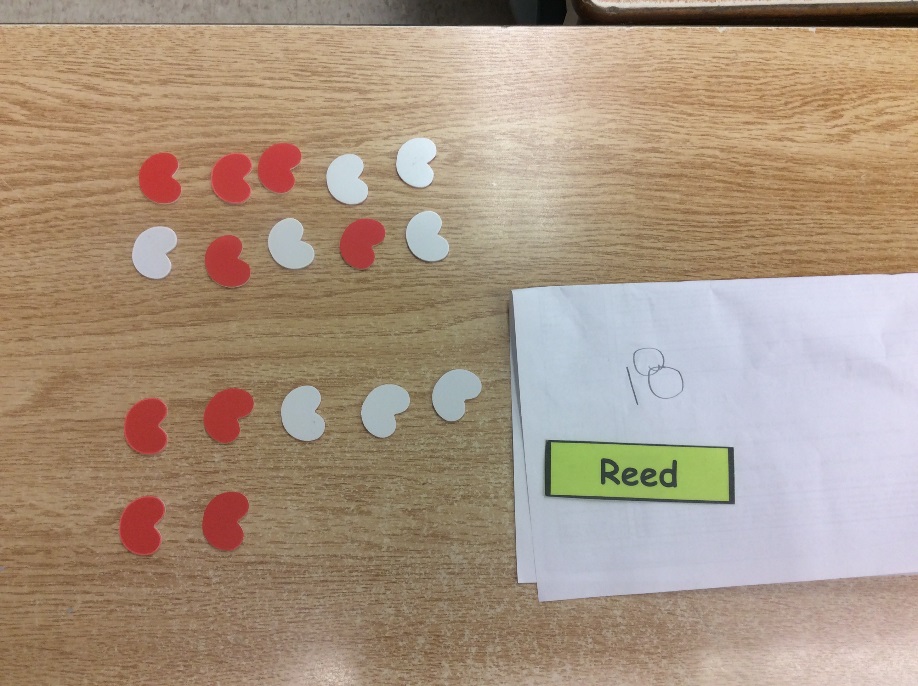 